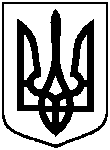 СУМСЬКА МІСЬКА ВІЙСЬКОВА АДМІНІСТРАЦІЯСУМСЬКОГО РАЙОНУ СУМСЬКОЇ ОБЛАСТІНАКАЗ22.11.2023                		            м. Суми		          № 11-СМР Розглянувши звернення Національного наукового центру «Інститут судових експертиз ім. Засл. проф. М.С. Бокаріуса» Міністерства юстиції України від 17 листопада 2023 року № 7095/10-19/23, відповідно до Закону України «Про оренду державного та комунального майна», Порядку передачі в оренду державного та комунального майна, затвердженого постановою Кабінету Міністрів України від 03 червня 2020 року № 483 «Деякі питання оренди державного та комунального майна», статей 327, 328 Цивільного кодексу України, керуючись статтею 15 Закону України «Про правовий режим воєнного стану», НАКАЗУЮ:1. Внести зміни в додаток до рішення Сумської міської ради                                                  від 23 вересня 2020 року № 7392-МР «Про затвердження Переліку другого типу об’єктів комунальної власності Сумської міської територіальної громади, що підлягають передачі в оренду без проведення аукціону» (зі змінами), доповнивши його пунктом 93 наступного змісту: 2. Контроль за виконанням цього наказу покласти на керуючого справами Виконавчого комітету Сумської міської ради Павлик Юлію.Начальник                                                    		                  Олексій ДРОЗДЕНКОВиконавець: Дмитренко Сергій__________________,Про внесення змін до рішення Сумської міської ради                                        від 23 вересня 2020 року                            № 7392-МР «Про затвердження Переліку другого типу об’єктів комунальної власності Сумської міської  територіальної громади, що підлягають передачі в оренду без проведення аукціону»                           (зі змінами) (щодо                            майдану Незалежності, буд. 8)93.м. Суми, майдан Незалежності,буд. 8нежитлові приміщеннядля розміщення Сумського відділення Національного наукового центру «Інститут судових експертиз імені Заслуженого професора М.С. Бокаріуса» Міністерства юстиції України358,1